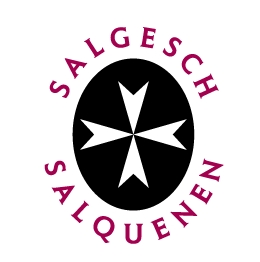 Baugesuchdossier Nr.		:	................................................Gesuchsteller				:	................................................Bauvorhaben				:	................................................Baubewilligungsverfügung vom 	:	................................................Der Bau ist beendet und bereit für die BauabnahmeDatum   					................................................(ohne Bauabnahme, gibt es keine Wohnbewilligung)(Dieser Antrag ist vollständig ausgefüllt und unterzeichnet 30 Tage vor Bauende, bei der Gemeindekanzlei abzugeben oder zuzusenden.)Die Nichteinhaltung der termingerechten Meldepflicht wird mit Busse (gemäss Bussenliste) geahndet.Ort, Datum und Unterschrift des Gesuchstellers..................................................................................................................................................................